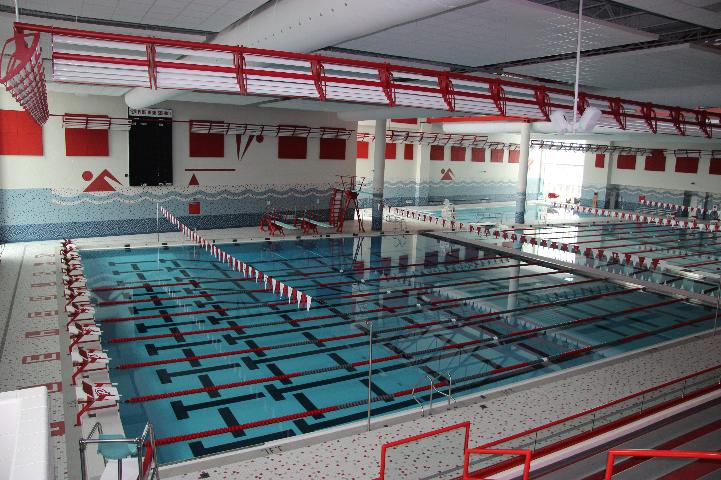 Off-season conditioning – starts September 4th   Dates and times of practicesRequirements and team apparelPhysicalsQuestions????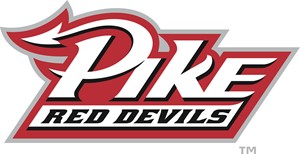 